附件1：2019年上半年山东省中小学教师资格考试（笔试）时间及科目安排表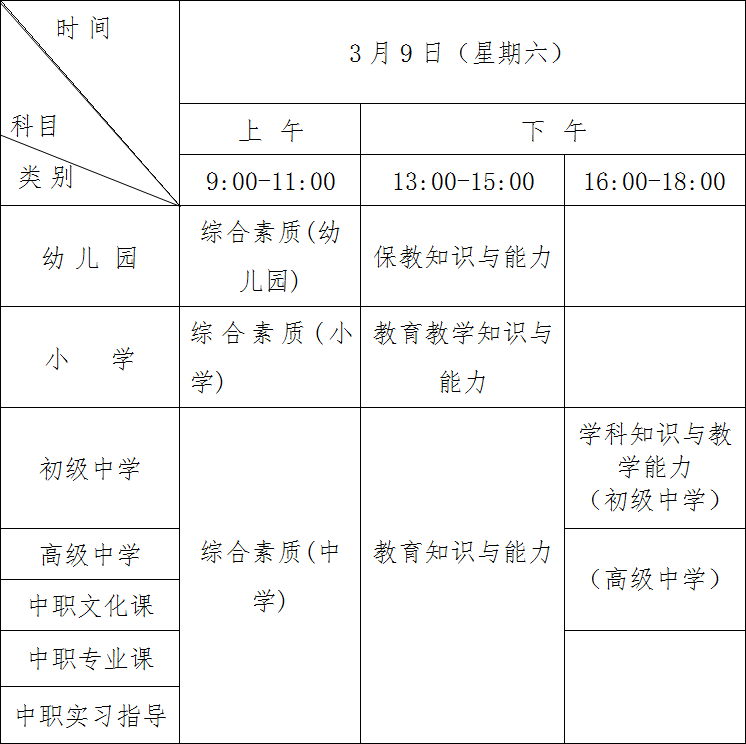 